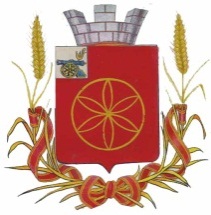 АДМИНИСТРАЦИЯ МУНИЦИПАЛЬНОГО ОБРАЗОВАНИЯРУДНЯНСКИЙ РАЙОН СМОЛЕНСКОЙ ОБЛАСТИП О С Т А Н О В Л Е Н И Е  от 23.09.2020№ 319В соответствии с Федеральным законом от 6 октября 2003г. № 131-ФЗ «Об общих принципах организации местного самоуправления в Российской Федерации», Федеральным законом от 26 декабря 2008г. № 294-ФЗ «О защите прав юридических лиц и индивидуальных предпринимателей при осуществлении государственного контроля (надзора) и муниципального контроля», законом Смоленской области от 8 июля 2015г. № 102-з «О порядке осуществления муниципального земельного контроля на территории Смоленской области», Уставом муниципального образования  Руднянский район Смоленской области	Администрация муниципального образования Руднянский район Смоленской области  п о с т а н о в л я е т:1. Внести в Административный регламент исполнения муниципальной функции «Осуществление муниципального земельного контроля на территории  муниципального образования Руднянский район  Смоленской области», утвержденный постановлением Администрации муниципального образования Руднянский район Смоленской области от  12.02.2020№ 48«Об утверждении Административного регламента исполнения муниципальной функции«Осуществление муниципального земельного контроля на территории  муниципального образования Руднянский район  Смоленской области», следующие изменения:1)Пункт 1.3. раздела 1 дополнить абзацем следующего содержания: «- Постановлением Правительство Российской Федерации от 3 апреля 2020 года № 438 «Об особенностях осуществления в 2020 году государственного контроля (надзора), муниципального контроля и о внесении изменения в пункт 7 Правил подготовки органами государственного контроля (надзора) и органами муниципального контроля ежегодных планов проведения плановых проверок юридических лиц и индивидуальных предпринимателей.».2)Раздел 3дополнить пунктами3.17, 3.18, 3.19, 3.20следующего содержания:«3.17. Особенности организации и проведения в 2019 - 2020 годах проверок при осуществлении муниципального контроляв отношении юридических лиц, индивидуальных предпринимателей, отнесенных в соответствии со статьей 4 Федерального закона "О развитии малого и среднего предпринимательства в Российской Федерации" к субъектам малого и среднего предпринимательства,сведения о которых включены в единый реестр субъектов малого и среднего предпринимательства, а также в отношении некоммерческих организаций, среднесписочная численность работников которых за 2019 год не превышает 200 человек, за исключением политических партий и некоммерческих организаций, включенных в реестр некоммерческих организаций, выполняющих функции иностранного агента, проводятся только:а) внеплановые проверки, основаниями для проведения которых, являются факты причинения вреда жизни, здоровью граждан или угрозы причинения вреда жизни, здоровью граждан, возникновение чрезвычайных ситуаций природного и техногенного характера и проведение которых согласовано с органами прокуратуры;б) внеплановые проверки, назначенные в целях проверки исполнения ранее выданного предписания о принятии мер, направленных на устранение нарушений, влекущих непосредственную угрозу причинения вреда жизни и здоровью граждан, проведение которых согласовано с органами прокуратуры;в) внеплановые проверки, проводимые на основании поручения Президента Российской Федерации, поручения Правительства Российской Федерации с указанием конкретного юридического лица и (или) индивидуального предпринимателя, требования прокурора о проведении внеплановой проверки в рамках надзора за исполнением законов по поступившим в органы прокуратуры материалам и обращениям;г) внеплановые проверки, основаниями для проведения которых установлены пунктом 1.1 части 2 статьи 10Федерального закона "О защите прав юридических лиц и индивидуальных предпринимателей при осуществлении государственного контроля (надзора) и муниципального контроля";д) внеплановые проверки, назначенные в целях проверки исполнения ранее выданного предписания при поступлении в орган муниципального контроля ходатайства от юридического лица или индивидуального предпринимателя о проведении проверки в целях признания предписания исполненным.3.18.Проверки в 2020 году при осуществлении муниципального контроля в отношении юридических лиц и индивидуальных предпринимателей, не указанных в пункте 3.17настоящего регламента, проводятся только:а) внеплановые проверки, указанные в пункте 3.17 настоящего регламента;б) плановые проверки юридических лиц и индивидуальных предпринимателей, деятельность и (или) используемые производственные объекты которых отнесены к категории чрезвычайно высокого или высокого риска.3.19. Проверки, указанные в пунктах 3.17 и 3.18 настоящего регламента, проводятся только с использованием средств дистанционного взаимодействия, в том числе аудио- или видеосвязи, за исключением случаев, указанных в пункте 3.20настоящего регламента.3.20. Выезд должностных лиц органов муниципального контроля при проведении проверки допускается в следующих случаях:а) выезд должностных лиц, органов муниципального контроля согласован с органами прокуратуры в ходе согласования проведения проверок, указанных в подпунктах "а" и "б" пункта 3.17 настоящего регламента;б) возможность выезда должностных лиц органов государственного контроля (надзора), органов муниципального контроля предусмотрена поручением Президента Российской Федерации, поручением Правительства Российской Федерации, требованием прокурора о проведении проверок, указанных вподпункте "в" пункта 3.17 настоящего регламента.».2.Настоящее постановление вступает в силу с момента официального опубликования на сайте муниципального образования Руднянский район Смоленской области http: //www.рудня.рфГлава муниципального образованияРуднянский  район Смоленской  области                                           Ю.И. ИвашкинО внесении изменений в Административный регламент  исполнения муниципальной функции «Осуществление муниципального земельного контроля на территории муниципального образования Руднянский район  Смоленской области»